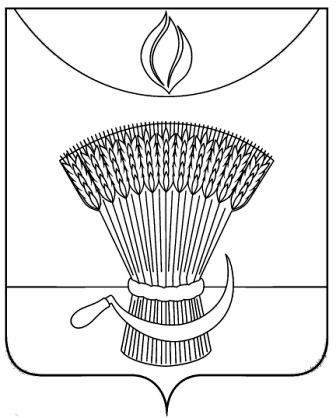 АДМИНИСТРАЦИЯ ГАВРИЛОВСКОГО РАЙОНАОТДЕЛ ОБРАЗОВАНИЯП Р И К А ЗОб итогах школьного этапа всероссийской олимпиады школьников по физической культуре среди обучающихся общеобразовательных учреждений Гавриловского района в 2019-2020 учебном годуВ соответствии с Порядком проведения всероссийской олимпиады школьников, утвержденным приказом Министерства образования и науки Российской Федерации от 18.11.2013 №1252«Об утверждении Порядка проведения всероссийской олимпиады школьников», приказом отдела образования администрации района от 16.09.2019 №174 «О подготовке и проведении школьного этапа всероссийской олимпиады школьников на территории  района в 2019-2020 учебном году», ПРИКАЗЫВАЮ:1.Утвердить результаты школьного этапа всероссийской олимпиады школьников по физической культуре в 2019-2020 учебном году (приложение№1). 2.Утвердить рейтинг победителей школьного этапа всероссийской олимпиады школьников по физической культуре в 2019-2020 учебном году (приложение №2). 3.Утвердить рейтинг призеров школьного этапа всероссийской олимпиады школьников по физической культуре в 2019-2020 учебном году (приложение№3)4.Контроль за исполнением настоящего приказа оставляю за собой.Начальник отдела образования                                              Н.Н. Кузенковаадминистрации районаПриложение №1УТВЕРЖДЕНЫприказом отдела образованияадминистрации района                                                                                                                                                                   от   14.10.2019      №Результатышкольного этапа всероссийской олимпиады школьников по физической культуре в 2019-2020 учебном годуПриложение №2УТВЕРЖДЕНприказом отдела образованияадминистрации района                                                                                       от  14.10.2019             №Рейтинг  победителейшкольного этапа всероссийской олимпиады школьниковпо физической культуре в 2019-2020 учебном годуПриложение №3УТВЕРЖДЕНприказом отдела образованияадминистрации районаот  14.10.2019             №Рейтинг  призеровшкольного этапа всероссийской олимпиады школьниковпо физической культуре в 2019-2020 учебном году14.10.2019с.  Гавриловка 2-я№190№ п/пФИО участника (полностью)Класс ФИО учителя (полностью)Кол-во балловТип результата1.МБОУ 2-Гавриловская сошМБОУ 2-Гавриловская сошМБОУ 2-Гавриловская сошМБОУ 2-Гавриловская сош1Селиванова Анастасия Андреевна5Рыбин Денис Дмитриевич23победитель2Красильникова Арина Николаевна5Рыбин Денис Дмитриевич23победитель3Летягин Тимофей Захарович5Рыбин Денис Дмитриевич23победитель4Мащенко Виктория Алексеевна5Рыбин Денис Дмитриевич22участник5Хдрян Павлик Мартинович5Рыбин Денис Дмитриевич22участник6Павлов Сергей Валентинович5Рыбин Денис Дмитриевич19участник7Латыпова Ангелина Игоревна5Рыбин Денис Дмитриевич18участник8Разгильдяева Мария Александровна5Рыбин Денис Дмитриевич18участник9Аржникова Татьяна Николаевна6Болкунов Михаил Николаевич40победитель10Прялкина Елизавета Александровна6Болкунов Михаил Николаевич34призер11Зимин Артем Олегович6Болкунов Михаил Николаевич31участник12Разгильдяева Варвара Александровна6Болкунов Михаил Николаевич25участник13Косенков Алексей Александрович6Болкунов Михаил Николаевич24участник14Копылов Артем Игоревич6Болкунов Михаил Николаевич14участник15Кузнецова Мария Владимировна7Чернякова Ольга Александровна24Победитель16Мероян София Артуровна7Чернякова Ольга Александровна24Победитель17Григорян Арам Эдуардович7Чернякова Ольга Александровна23Призер18Степанников Даниил Алексеевич7Чернякова Ольга Александровна16участник19Трухачева Виктория Александровна7Чернякова Ольга Александровна16участник20Карякина Дарья Дмитриевна7Чернякова Ольга Александровна15участник21Коньков Андрей Александрович7Чернякова Ольга Александровна14участник22Мащенко Виктория Алексеевна7Чернякова Ольга Александровна13участник23Плужников Данила Витальевич8Чернякова Ольга Александровна24победитель24Баронина Александра Александровна8Чернякова Ольга Александровна24победитель25Арутюнян Ангелина Алексановна8Чернякова Ольга Александровна21призер26Панкова Ангелина Сергеевна 8Чернякова Ольга Александровна19участник27Шкут Мария Алексеевна8Чернякова Ольга Александровна18участник28Фокин Антон Александрович8Чернякова Ольга Александровна12участник29Саторов Амреддин Дониерович8Чернякова Ольга Александровна12участник30Дыков Святослав Вячеславович8Чернякова Ольга Александровна11участник31Костин Кирилл Валерьевич9Чернякова Ольга Александровна21Призер32Панков Роман Андреевич9Чернякова Ольга Александровна20участник33Баимбетова Дарья Владиславовна9Чернякова Ольга Александровна19участник34Муравьев Дмитрий Александрович9Чернякова Ольга Александровна19участник35Земцов Данила Александрович10Рыбин Денис Дмитриевич38победитель36Кузенков Дмитрий Владимирович10Рыбин Денис Дмитриевич33участник37Вачева Алена Александровна10Рыбин Денис Дмитриевич32участник38Подкидышева Анна Сергеевна10Рыбин Денис Дмитриевич30участник39Разгильдяев Дмитрий Сергеевич10Рыбин Денис Дмитриевич29участник40Гасанов Руслан Кадирбекович11Болкунов Михаил Николаевич35победитель41Пустотин Максим Алексеевич11Болкунов Михаил Николаевич29участник42Гребенников Павел Борисович11Болкунов Михаил Николаевич27участник43Лачков Данила Сергеевич11Болкунов Михаил Николаевич22участник2.1-Гавриловский  2-Гавриловской СОШ1-Гавриловский  2-Гавриловской СОШ1-Гавриловский  2-Гавриловской СОШ1-Гавриловский  2-Гавриловской СОШ1-Гавриловский  2-Гавриловской СОШ44Бунина Виктория Михайловна05Панкратова Людмила Александровна21победитель45Арифжанов  Глеб Александрович05Панкратова Людмила Александровна15участник46Краснова Анастасия Юрьевна05Панкратова Людмила Александровна12участник47Бунина Виктория Михайловна 7Соколова Марина Юрьевна27победитель48Кузнецов  Максим Сергеевич7Соколова Марина Юрьевна8участник49Епихина Валентина Александровна 9Соколова Марина Юрьевна16участник3.Булгаковский  2 Гавриловской СОШБулгаковский  2 Гавриловской СОШБулгаковский  2 Гавриловской СОШБулгаковский  2 Гавриловской СОШБулгаковский  2 Гавриловской СОШ50Иванова Александра Игоревна6Власов Александр Анатольевич23 Победитель 51Коляденцева Дарья Александровна6Власов Александр Анатольевич28 Победитель 52Плужников Алексей Петрович7Власов Александр Анатольевич15 Участник 53Иванов Сергей Алексеевич7Власов Александр Анатольевич16 Победитель 54Белобрысова Диана Валерьевна8Власов Александр Анатольевич22 Победитель 55Димова Татьяна Сергеевна9Власов Александр Анатольевич14 Участник 56Шохина Елена Алексеевна9Власов Александр Анатольевич11 Участник № п/пФИО участника (полностью)Класс ФИО учителя (полностью)Кол-во балловТип результатаОО1Селиванова Анастасия Андреевна5Рыбин Денис Дмитриевич23победительМБОУ 2-Гавриловская сош2Красильникова Арина Николаевна5Рыбин Денис Дмитриевич23победительМБОУ 2-Гавриловская сош3Летягин Тимофей Захарович5Рыбин Денис Дмитриевич23победительМБОУ 2-Гавриловская сош4Аржникова Татьяна Николаевна6Болкунов Михаил Николаевич40победительМБОУ 2-Гавриловская сош5Кузнецова Мария Владимировна7Чернякова Ольга Александровна24ПобедительМБОУ 2-Гавриловская сош6Мероян София Артуровна7Чернякова Ольга Александровна24ПобедительМБОУ 2-Гавриловская сош7Плужников Данила Витальевич8Чернякова Ольга Александровна24победительМБОУ 2-Гавриловская сош8Баронина Александра Александровна8Чернякова Ольга Александровна24победительМБОУ 2-Гавриловская сош9Земцов Данила Александрович10Рыбин Денис Дмитриевич38победительМБОУ 2-Гавриловская сош10Гасанов Руслан Кадирбекович11Болкунов Михаил Николаевич35победительМБОУ 2-Гавриловская сош11Бунина Виктория Михайловна05Панкратова Людмила Александровна21победитель1-Гавриловский филиал12Бунина Виктория Михайловна 7Соколова Марина Юрьевна27победитель1-Гавриловский филиал13Иванова Александра Игоревна6Власов Александр Анатольевич23 Победитель Булгаковский филиал14Коляденцева Дарья Александровна6Власов Александр Анатольевич28 Победитель Булгаковский филиал15Иванов Сергей Алексеевич7Власов Александр Анатольевич16 Победитель Булгаковский филиал16Белобрысова Диана Валерьевна8Власов Александр Анатольевич22 Победитель Булгаковский филиал№ п/пФИО участника (полностью)Класс ФИО учителя (полностью)Кол-во балловТип результатаОО1Прялкина Елизавета Александровна6Болкунов Михаил Николаевич34призерМБОУ 2-Гавриловская сош2Григорян Арам Эдуардович7Чернякова Ольга Александровна23ПризерМБОУ 2-Гавриловская сош3Арутюнян Ангелина Алексановна8Чернякова Ольга Александровна21призерМБОУ 2-Гавриловская сош4Костин Кирилл Валерьевич9Чернякова Ольга Александровна21ПризерМБОУ 2-Гавриловская сош